There will be a class Scots poetry recital competition on Monday 23rd January. There are three poems to choose from and then learn to recite from memory (If you can). However, if you wish to do another Scots poem of your choice then that is great. Two children from each class will be chosen to go forward to the recital final on Wednesday 25th.SnawmanWe soopit and we shovelled     And made a man o snawWi chuckie stanes for buttonsFor een and neb ana.We gied him Geordie’s gravatAnd Grampa’s auld lum hat, We even borrowed Faither’s pipe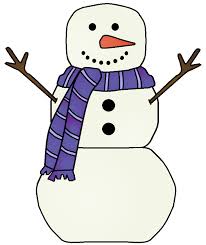 -Did he no grin at that!And ilka ane that saw himDeclared that he looked braw.But och! The thowe cam far owre quickAnd meltit him awa.        By J K AnnandOxtersOxters are ugsome things,They bide beneath yer airmsThey’re switey an they’re mingin,An fou o hairy wurmsBy Mary McIntoshSair TeethI’ll hae tae buy a dentist’s drillTae gie my Teddy’s teeth a fillI’ve telt him every single nicht,Clean yer teeth and dae it richt.But Teddy disnae -that’s for shair-And nou his twa front teeth are sair.My teddy’s thrawn as thrawn can be     An winna pey nae heed tae me.My mither says, “Weill that’s a laugh.What dae ye think he taks it aff?”By Ellie  McDonald          